Информированное добровольное согласие на участие в«1 Открытом кубке Нижнего Новгорода по скандинавской ходьбеЯ, __________________________________________________________________________________                                                                (Ф.И.О. гражданина)"_______" ________________________________________________________________ г. рождения,зарегистрированный по адресу: _______________________________________________________		                                           (адрес места жительства гражданина либо законного представителя)_____________________________________________________________________________________даю информированное добровольное согласие на участие в 1 Открытом кубке Нижнего Новгорода организованным РООНОФСХ в соответствие с Положением о проведении 1 Открытом кубке Нижнего Новгорода.Законным представителем РОО «Нижегородской областной Федерации северной ходьбы, Президентом РООНОФСХ Логиновой Людмилой Васильевной, в доступной для меня форме мне разъяснены цели и программа мероприятия, связанный с ними риск, в  том  числе  вероятность  развития  состояний, при которых возможно потребуется медицинская помощь, а также предполагаемые  результаты оказания медицинской помощи. Мне разъяснено, что я имею право отказаться  от  одного  или  нескольких  этапов участия вмероприятии, или прекратить свое участие, в любой момент по своему желанию._____________________________________________________________________________________(Ф.И.О. гражданина полностью)_____________________                                      _____________________________________________                    (подпись)                                                                                                                  (контактный телефон)_____________________________________________________________________________________(Ф.И.О. представителя организации, полностью)_____________________                                      _____________________________________________                    (подпись)                                                                                                                  (контактный телефон)"______" _____________  2018г.         (дата оформления)Приложение №2к Положению о проведении «1 Открытого кубка Нижнего Новгорода по скандинавской ходьбеот «25» августа 2018г.«УТВЕРЖДАЮ»Президент Региональной общественной организации «Нижегородской областной Федерации северной ходьбы»Л. В. Логинова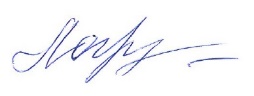            «28 » июля 2018г.